Uva Wellassa University of Sri LankaMODERATOR’S REPORT ON EXAMINATION PAPERS(To be completed by the moderator and submitted to the paper settee along with the question paper)Faculty		:………………………………………………………………………………………Department	: ………………………………………………………………………………………Course		:. …………………………………………………………………………………..Examination	: . . . .. . . . . . . . . .. . . . . . . . . . . . . . . .. . . . . . . . . . . . . . . . . . . . . . . . . . . . . . . . . .J . . . Course Code and Title: . . . . . . . . . . . . . . . . . . . . . . . . . . . . . .. . . . . . . . . . . . . . . . . . . . . . . . .. . . . . . . . .General comments on the examination paper and model answers:…………………………………………………………………………………………………………………………………………………………………………………………………………………………………………………………………………………………………………………………………………………………………………………………………………………………………………………………………………………………………………………………………………………………………Moderator’s Name: ……………………………………………Signature:…………………….Follow-up Action by Examiner:………………………………………………………………………………………………………………………………………………………………………………………………………………………………………………………………………………………………………………………………………………………………………………………………………………………………………………………………………………………………………………………………………………………………………………………………………………………………………………………………………………Paper Setter’s Name: ………………………………………Signature:………………………………………………Date:……………………….Date:(Note: Paper Setter should handover copies of this document to the respective Head of the Department have certified by the Moderator.)NoCriteriaCheckedRemark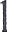 Information provided on the ‘Course Title’ and“Course Code’ is correct.2The time allocated for the examinationcomplies with the credit number and approved guidelines.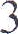 The questions reflect the Learning Outcomes(LO) adequately4The format of the examination paper complieswith the guidelines approved by the Faculty Board.5Clear instructions are provided to the candidatesin the first page of the paper.The numbering of pages and questions arecorrect.The questions are appropriate to the level andthe depth being assessed.8The questions are clear and understandable.9Marks allocated for questions are appropriate and time assigned for the section is balanced.10Charts, table and figures in the question papersare referred to the relevant question (if applicable).1 1All figures, tables and equations are clear,correct and numbered accurately (if applicable).NoCriteriaCheckedRemarkMarking scheme12Marking scheme is included13The answers are sufficiently provideincluding the calculations (if applicable).14Main points are listed for the answers ofessay questions.